ПРОЕКТ ПОСТАНОВЛЕНИЯАДМИНИСТРАЦИИ ГОРОДА КАГАЛЫМАОт «____» __________ 2020 г.                                                                 №______Об утверждении Порядка информирования населения об установке дорожного знака или нанесении разметки на автомобильных дорогах местного значения муниципального образования город КогалымВ соответствии с Федеральными законами от 10.12.1995 №196-ФЗ «О безопасности дорожного движения», от 06.10.2003 №131-ФЗ «Об общих принципах организации местного самоуправления в Российской Федерации», постановлением Правительства Российской Федерации от 23.10.1993 №1090 «О Правилах дорожного движения»:Утвердить Порядок информирования населения об установке дорожного знака или нанесении разметки на автомобильных дорогах местного значения муниципального образования город Когалым согласно приложению к настоящему постановлению.Муниципальному казенному учреждению «Управление жилищно - коммунального хозяйства города Когалыма» (А.Т. Бутаев) направить в юридическое управление Администрации города Когалыма текст постановления, его реквизиты, сведения об источнике официального опубликования в порядке и сроки, предусмотренные распоряжением Администрации города Когалыма от 19.06.2013 №149-р «О мерах по формированию регистра муниципальных нормативных правовых актов Ханты-Мансийского автономного округа–Югры» для дальнейшего направления в Управление государственной регистрации нормативных правовых актов Аппарата Губернатора Ханты-Мансийского автономного округа – Югры.Опубликовать настоящее постановление и приложение к нему в газете «Когалымский вестник» и разместить на официальном сайте Администрации города Когалыма в информационно-телекоммуникационной сети «Интернет» (www.admkogalym.ru).Настоящее постановление вступает в силу после его официального опубликования.Контроль за выполнением постановления возложить на заместителя главы города Когалыма М.А. Рудикова.	Глава города Когалыма		Н.Н.ПальчиковСогласовано:Подготовлено:Вед. инженер ОГХ МКУ «УЖКХ г. Когалыма»			Ю.С. ШмыровРазослать: МКУ «УЖКХ г. Когалыма», ЮУ, Сабуров, газета «Когалымский вестник», МКУ «УОДОМС», МБУ «КСАТ».Приложениек постановлению Администрациигорода Когалымаот___________№_________ПОРЯДОКИНФОРМИРОВАНИЯ НАСЕЛЕНИЯ ОБ УСТАНОВКЕ ДОРОЖНОГО ЗНАКА ИЛИНАНЕСЕНИИ РАЗМЕТКИ НА АВТОМОБИЛЬНЫХ ДОРОГАХ МЕСТНОГОЗНАЧЕНИЯ МУНИЦИПАЛЬНОГО ОБРАЗОВАНИЯ ГОРОД КОГАЛЫМНастоящий Порядок разработан в целях обеспечения безопасности дорожного движения на автомобильных дорогах местного значения муниципального образования город Когалым (далее - автомобильные дороги) на основании Федеральных законов от 10.12.1995 №196-ФЗ «О безопасности дорожного движения», от 06.10.2003 №131-ФЗ «Об общих принципах организации местного самоуправления в Российской Федерации», постановления Правительства Российской Федерации от 23.10.1993 №1090 «О Правилах дорожного движения».Задачами настоящего Порядка являются охрана жизни, здоровья и имущества граждан, защита их прав и законных интересов, а также защита интересов общества путем предупреждения дорожно-транспортных происшествий, снижения тяжести их последствий на автомобильных дорогах.З. Не позднее чем за 20 дней до установки дорожного знака или нанесения разметки, выполняющей функции этого знака, на автомобильных дорогах, а именно: запрещающего въезд всех транспортных средств в данном направлении (знак 3.1), остановку или стоянку транспортных средств (знаки 3.27-3.30) либо обозначающего дорогу или проезжую часть с односторонним движением либо выезд на такую дорогу или проезжую часть (знаки 5.5, 5.7.1, 5.7.2), установленных Правилами дорожного движения и ГОСТ Р 52289-2004 «Технические средства организации дорожного движения. Правила применения дорожных знаков, разметки, светофоров, дорожных ограждений и направляющих устройств», население информируется о введении соответствующего запрета и (или) об изменении схемы организации дорожного движения на автомобильных дорогах, а также о причинах принятия такого решения.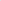 Муниципальное бюджетное учреждение «Коммунспецавтотехника» обеспечивает информирование населения об установке соответствующего дорожного знака или нанесении разметки на автомобильных дорогах посредством размещения информационных материалов на информационных стендах (табло) непосредственно вблизи от места установки соответствующего дорожного знака или нанесения разметки.Муниципальное казённое учреждение «Управление жилищно-коммунального хозяйства города Когалыма» в срок, установленный пунктом 3 настоящего Порядка, обеспечивает информирование населения об установке соответствующего дорожного знака или нанесении разметки на автомобильных дорогах посредством размещения информационных материалов на официальном сайте органов местного самоуправления города Когалым и опубликования в газете «Когалымский вестник».В качестве дополнительных средств информирования населения могут использоваться иные источники (иные печатные средства массовой информации и телевидение), способствующие информированию населения об установке дорожного знака или нанесении разметки на автомобильных дорогах.Структурное подразделение Администрации города КогалымаДолжностьФ.И.О.Подписьзам. главы г. КогалымаМ.А. РудиковМКУ УЖКХг. Когалыма»ЮУ ЮУ 